Notas para o professorEsta atividade é recomendada para alunos do 3º e 4º ano ou para o conjunto dos quatro anos do 1º ciclo, em que os grupos sejam constituídos por crianças das diferentes salas, pois promove o método investigativo e o gosto pela descoberta em crianças do 1º Ciclo, através do desenvolvimento das seguintes competências:- Observar;- Recolher;- Medir;- Descrever;- Registar;- Classificar- Apresentar conclusões;- Comunicar.Atividade desenvolvida dentro e fora da sala de aula tendo como objeto de análise o solo do pátio.1. No PátioMaterial necessário:Material para a recolha da amostra de solo* (tantas quanto o número de grupos de alunos)Saco para acondicionar a amostra de solo (pelo menos 3 por grupo de alunos)Etiqueta para a amostra (pelo menos 3 por grupo de alunos)Planta do pátio da escola (tantas quanto o número de grupos de alunos)Processos para a recolha da amostra de solo:As amostras dos solos devem ser recolhidas atendendo aos seguintes passos:Com uma pequena pá ou colher recolhem material para ocupar mais ou menos metade de um saco plástico, tamanho A4;Deve recolher-se uma amostra junto das árvores, outra junto de arbustos ou sebes (vegetação mais rasteira), outra na caixa de areia; Assinalar na planta da escola o local aproximado da recolha de cada amostra.2. Na sala de aula Material necessário:Funil* + garrafa de água + lupa* + cronometro*Ficha de registo + fita métrica*Processos para a análise da amostra de solo:As amostras dos solos devem ser analisadas atendendo aos seguintes passos:Dar um número à amostra, observá-la, preenchendo a etiqueta que deve depois ser colada no saco plástico (ver tabela auxiliar de caracterização dos solos)Verter o conteúdo de cada saco plástico para uma folha de papel;Observar a amostra com a lupa para identificar os diferentes elementos: seres vivos e seres não vivos;Passar um bocado do solo entre o polegar e o indicador para sentir a textura, o grão e o cheiro;Deitar uma parte da amostra num funil feito a partir de uma metade de uma garrafa de água (de plástico). Este funil deve estar forrado com papel de filtro. Colocar o funil dentro da outra metade da garrafa. Depois deitar uma quantidade de água (igual para todas as amostras recolhidas). Cronometrar o tempo que leva a água a passar em cada tipo de amostra diferente. O solo será tanto mais permeável quanto mais rápido deixar passar a água. Ver animação em inglês no seguinte endereço: http://www.ngfl-cymru.org.uk/vtc/phase4_20030801/Wales/Science/Keystage2/Lifeprocessesan/Anonlinesoilexp/Introduction/Default.htmPreencher a ficha de registo, medindo e pesando os elementos naturais (não vivos e vivos) e artificiais. A dimensão poderá ser avaliada com a utilização de fita métrica ou de peneiras (a que será atribuída uma escala, por exemplo 1,2 e 3) conforme o tipo de material. (ver exemplo)Tabela auxiliar de caracterização dos solos*KIT APGExemploEtiqueta para colar nos sacos das amostrasFicha de registo das Amostras de SoloNome:__Vanessa_Rodrigues________________________________________________________________________Ano:__3º_______Local de Recolha da amostra:__Canteiro das árvores________________________ Código da Amostra:_ 1___Etiqueta para colar nos sacos das amostrasFicha de Registo das Amostras de SoloNome:_____________________________________________________________________Ano:____Local de Recolha da amostra:_______________________________________ Nº da Amostra:___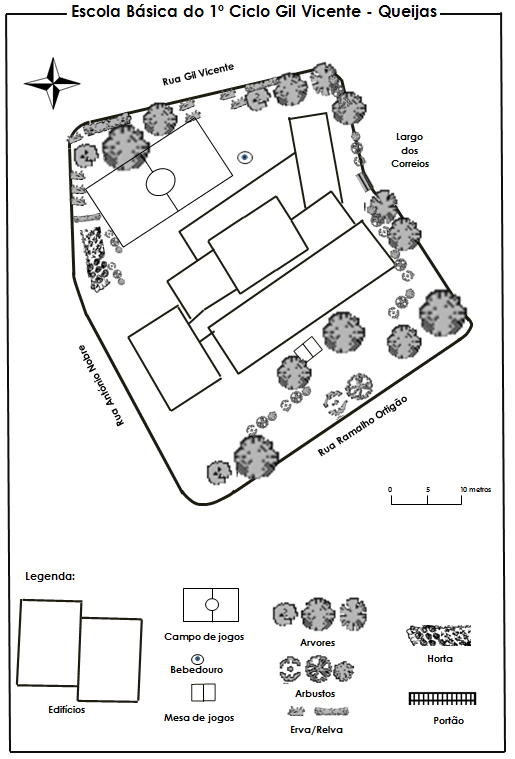 Características do soloPalavra correspondenteGrão muito fino, compacto, cor escura, não permeável ou pouco permeável, argilosoGrão tipo areia, solto, cor variável, muito permeávelarenosoGrão grosseiro solto (presença de pedrinhas de vários tamanhos), cor variável, muito permeávelcascalhoConstituiçãoConstituiçãoCorPesoDimensão(Comprimento)Amostra (no seu conjunto)Grãos finos com restos de plantas e animais, pedras, papel de rebuçado, carica e saco plásticoGrãos finos com restos de plantas e animais, pedras, papel de rebuçado, carica e saco plásticoEscura200grs______________Elementos NaturaisSem vidaPedrinhasCastanho claro40grs2 não passam pela peneira mais larga, 1 não passa pela peneira mádia e 3 não passam pela ficha mais finaElementos NaturaisSem vidaPartículas muito pequenas que se podem sentir entre os dedosEscura80grsMuito fina, alguma passa mesmo através de papel de filtro mas a outra parte fica presa neleElementos NaturaisRestos de plantasBocados de folhas, bocados de casca de árvoreVariada – castanhas, amareladas, verdes, manchadas de castanho e verde20grs3,5 cm / 4,7cm / 1cm / 5,5cm / 2,5cmElementos NaturaisRestos de animaisCasca de caracol, minhoca, bicho-de-conta, abelha mortaVariada – castanho, cor-de-rosa, cinzento, preto com manchas amarelas45grs1,5cm / 7,5cm /1cm /2cmElementosArtificiais__________Papel de rebuçadoBranco com riscas azuis35 grs5,5cm de comprimento por 4cm de larguraElementosArtificiais__________Saco de plásticoBranco35 grs20 cm de comprimento por 10 cm de larguraElementosArtificiais__________CaricaCinzenta com letras vermelhas35 grs3 cm de diâmetroConstituiçãoConstituiçãoCorPesoDimensão(comprimento)Amostra (no seu conjunto)Elementos NaturaisElementos NaturaisElementos NaturaisElementosArtificiaisElementosArtificiaisElementosArtificiais